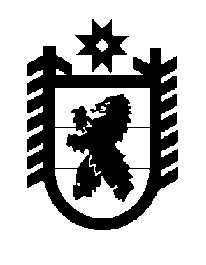 Российская Федерация Республика Карелия    ПРАВИТЕЛЬСТВО РЕСПУБЛИКИ КАРЕЛИЯРАСПОРЯЖЕНИЕот 8 октября 2019 года № 697р-Пг. Петрозаводск Внести в распоряжение Правительства Республики Карелия от 4 сентября 2018 года № 574р-П (Собрание законодательства Республики Карелия, 2018, № 9, ст. 1900) следующие изменения:1) в Перечне государственных услуг Республики Карелия, предоставление которых при однократном обращении заявителя в многофункциональный центр предоставления государственных и муниципальных услуг в Республике Карелия с запросом о предоставлении нескольких государственных и (или) муниципальных услуг не осуществляется, утвержденном указанным распоряжением:а) пункты 14, 15 изложить в следующей редакции:б) строку исключить;в) пункт 22 признать утратившим силу;г) строкуизложить в следующей редакции:д) пункт 23 признать утратившим силу;е) пункт 35 изложить в следующей редакции:ж) пункт 36 изложить в следующей редакции:з) пункт 48 изложить в следующей редакции:и) пункты 86 – 88 изложить в следующей редакции:к) строку исключить;л) пункт 104 признать утратившим силу;м) дополнить пунктом 119 следующего содержания:2) в Типовом (рекомендованном) перечне муниципальных услуг, предоставление которых при однократном обращении заявителя в многофункциональный центр предоставления государственных и муниципальных услуг в Республике Карелия с запросом о предоставлении нескольких государственных и (или) муниципальных услуг не осуществляется, утвержденном указанным распоряжением:а) пункт 5 изложить в следующей редакции:б) пункт 8 изложить в следующей редакции:в) дополнить пунктами 36, 37 следующего содержания:           Глава Республики Карелия                                                              А.О. Парфенчиков«14.Выдача разрешения на использование земель или земельных участков, государственная собственность на которые не разграничена, без предоставления земельных участков и установления сервитута, публичного сервитута15.Выдача разрешения на использование земель или земельных участков, находящихся в собственности Республики Карелия, без предоставления земельных участков и установления сервитута, публичного сервитута»;«Министерство образования Республики Карелия»«Министерство по делам молодежи, физической культуре и спорту Республики Карелия»«Министерство спорта Республики Карелия»; «35.Регистрация специалистов в области ветеринарии, не являющихся уполномоченными лицами органов и организаций, входящих в систему Государственной ветеринарной службы Российской Федерации, занимающихся предпринимательской деятельностью в области ветеринарии»;«36.Оказание государственной социальной помощи в форме возмещения расходов стоимости проезда к месту обследования и обратно женщинам из малоимущих семей (одиноко проживающим малоимущим женщинам)»;«48.Предоставление компенсации расходов на уплату взноса на капитальный ремонт общего имущества в многоквартирном доме одиноко проживающим, а также проживающим в составе семьи, состоящей только из совместно проживающих неработающих граждан пенсионного возраста, неработающим собственникам жилых помещений, достигшим возраста семидесяти и восьмидесяти лет»;«86.Предоставление единовременной выплаты в случае гибели (смерти), наступившей в период и в связи с привлечением работника добровольной пожарной охраны или добровольного пожарного в установленном порядке к тушению пожаров и (или) проведению аварийно-спасательных работ87.Оказание государственной социальной помощи в форме компенсации расходов на оплату стоимости путевки, приобретенной родителями (законными представителями) для ребенка самостоятельно88.Выплата социального пособия на погребение»;«Управление по туризму Республики Карелия»«119.Организация сопровождения при содействии занятости инвалидов»;«5.Прием документов от граждан в целях формирования списков молодых семей для участия в ведомственной целевой программе «Оказание государственной поддержки гражданам в обеспечении жильем и оплате жилищно-коммунальных услуг» государственной программы Российской Федерации «Обеспечение доступным и комфортным жильем и коммунальными услугами граждан Российской Федерации»»;«8.Выдача документов о согласовании переустройства и (или) перепланировки помещения в многоквартирном доме»;«36.Выдача уведомления о соответствии указанных в уведомлении о планируемых строительстве или реконструкции объекта индивидуального жилищного строительства или садового дома параметров объекта индивидуального жилищного строительства или садового дома установленным параметрам и допустимости размещения объекта индивидуального жилищного строительства или садового дома на земельном участке37.Выдача уведомления о соответствии построенных или реконструированных объекта индивидуального жилищного строительства или садового дома требованиям законодательства о градостроительной деятельности».